Girton Reserve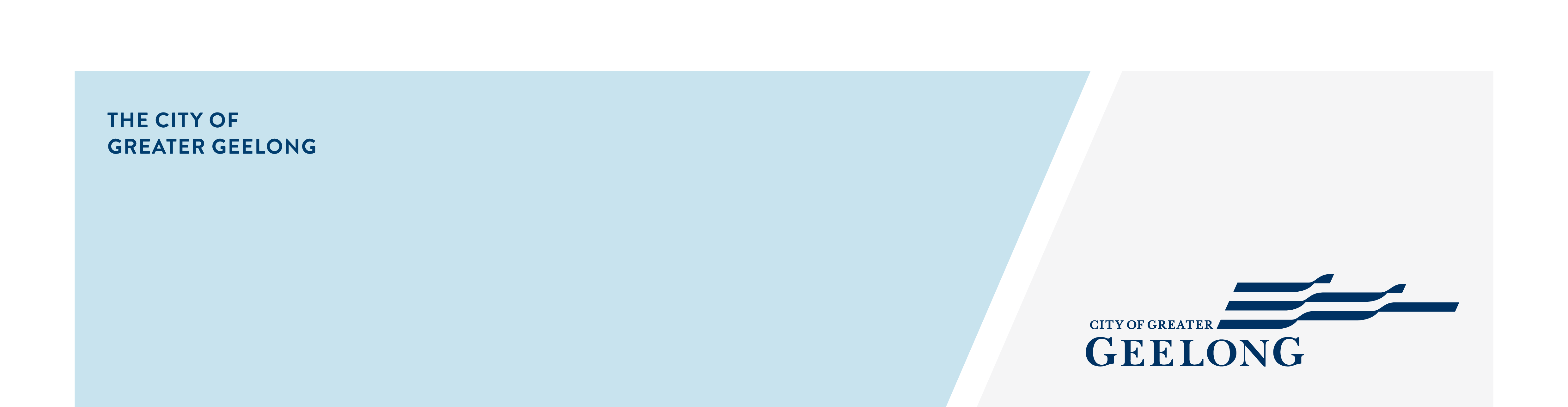 Playground Renewal	Neighbourhood Playgrounds – located within walking distance from home, although activities are offered are not as extensive as those offered in district and regional play spaces. Containing open space for informal games, multi activity play equipment including swings, slides and climbing elements.On 8 December 2020, the City commenced community engagement on Girton Reserve Playground Renewal.  We asked the community to have their say on the proposed design in line with the Geelong Play Strategy for Neighbourhood Playgrounds. We heard that the community likes the location with a mix of green space and play equipment, the see-saw is a favourite of visitors to the playground, the visibility of the area as well as it acting as a meeting space. The community would like shaded areas as well as access for pushers/bikes etc.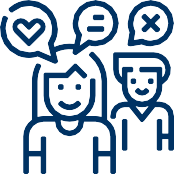 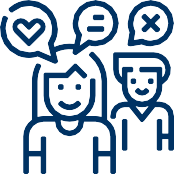 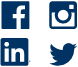 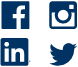 After reviewing the Community Consultation, Council is going to retain the see-saw, plant some trees for shade, and we will also change access to the play space to allow for greater use. Playground renewal works are set to commence in the second quarter of the year, during this time the playground will be unavailable for use for approximately 6 weeks.community engagement summary Next Steps 